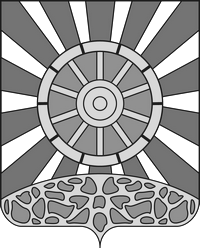 АДМИНИСТРАЦИЯ  УНИНСКОГО МУНИЦИПАЛЬНОГО ОКРУГАКИРОВСКОЙ ОБЛАСТИПОСТАНОВЛЕНИЕ07.04.2022		                                                                                 № 222                                                                                                                                                                         пгт  УниО праздновании 100 - летия  Всесоюзной пионерской организации Унинского   района	 В целях оперативного решения вопросов, связанных с подготовкой мероприятий, посвященных празднованию 100 - летия Всесоюзной пионерской организации в мае 2022 года, администрация Унинского муниципального округа ПОСТАНОВЛЯЕТ:Создать организационный комитет по подготовке и проведению мероприятий, посвященных празднованию 100-летия Всесоюзной пионерской организации Унинского района (далее-оргкомитет), и утвердить его состав согласно приложению.Оргкомитету разработать и утвердить план мероприятий, посвященных празднованию 100 - летия Всесоюзной пионерской организации Унинского района, с учетом требований, предусмотренных постановлением Кировской области от 25.03.2020 № 122-П «О введении ограничительных мероприятий (карантина) на территории Кировской области».Контроль за исполнением постановления возложить на зам. главы администрации округа Колотову Н.Е. Настоящее постановление подлежит опубликованию в Информационном бюллетене органов местного самоуправления  Унинского муниципального округа  и размещению на официальном сайте Унинского муниципального округа.  И. о. главы Унинского муниципального округа						Н.Б.  БезносиковСОСТАВрайонного организационного комитета по подготовке и проведению празднования 100 - летия  Всесоюзной пионерской организации Унинского районав 2022 годуКОЛОТОВА	-  заместитель главы  администрации Надежда Евгеньевна	   Унинского муниципального округа,                                                      председатель оргкомитетаШМАКОВА                           -  главный специалист по проектной  Ирина Алексеевна                     деятельности администрации Унинского                                                     муниципального округа, секретарь                                                      оргкомитетаЧлены оргкомитета:ПОРШНЕВА			- председатель Унинской районной организации                        Галина Владимировна	           ветеранов (пенсионеров) войны, труда,                                                  Вооруженных сил и правоохранительных                                                         органов                                                (по согласованию)    ЧЕСНОКОВА                      - начальник  управления культуры                                                                        Наталия Николаевна 		 администрации Унинского                                                 муниципального округаЧМУНЕВИЧ                         - директор МБУК «Унинский историко-      Любовь Вениаминовна           краеведческий музей» (по согласованию)  ШЕШУКОВА                        -главный специалист по взаимодействию  со Олеся Сергеевна                     СМИ организационного отдела                                                      администрации округаШМАКОВА                           - главный специалист по проектной деятельности                    Ирина Алексеевна                  одела социальной политики администрации                                                Унинского   муниципального округа                                               ШМАКОВА                         - директор МБУ ДО ЦВР пгт УниЕлена Сергеевна                    Кировской области  (по согласованию)       ШУТОВА			          - начальник управления образованияНаталья Васильевна		  Унинского муниципального округа_____________ПриложениеУТВЕРЖДЕН       Постановлением администрацииУнинского муниципального округаот 07.04.2022  №  222ВОТИНОВАЕлена Васильевна-директор МБУК «Унинский Центр культуры и   досуга» (по согласованию)    ЗИНОВЬЕВАОльга Валерьевна -директор КОГАУ «Редакция газеты   «Сельский труженик»  (по согласованию)    МАСЛЕННИКОВАЛюбовь Николаевна-секретарь РК КПРФ  (по согласованию)    